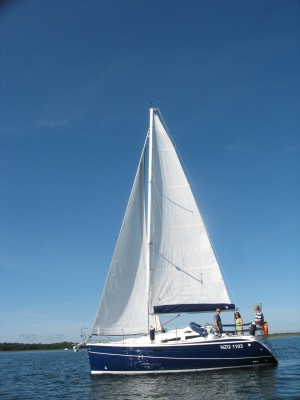 TES 28 MAGNAMWygodny i bezpieczny jacht turystyczny (kategoria projektowa B lub C w zależności od sposobu zabalastowania).  Układ wnętrza : dwuosobowa koja dziobowa oddzielona grodzią. Część środkowa to typowa mesa z dobrze wyposażonym kambuzem. Duża kabina sanitarna z wc i prysznicem. Wydzielona dwuosobowa koja rufowa.  Wentylacja jachtu zapewniona jest przez pięć luków . Jacht posiada bardzo bezpieczny kokpit z wysokimi oparciami, wyposażony jest w klapę rufową zabezpieczającą przed wypadnięciem w wersji z rumplem, a w przypadku koła sterowego stanowiącą jednocześnie siedzenie dla sternika. W zależności od wybranego wariantu może być wyposażony w platformę rufową, która staje się  pomostem między jachtem a keją.DANE TECHNICZNE Długość                          8,68 m Szerokość                     2,98 m Masa                       od 3700 kg Balas/Miecz          800/100 kg Zanirzenie            0,36/1,40 m wysokość w kabinie    1,87 m Grot/fok od              20/14,5 m2 Kategoria projektowa        B/C 